IB Literary Commentary                           
Capture sheet
GOAL: In the IB program, you will take IB English classes that require you to analyze text (both poetry and prose) in the form of a literary commentary. Eventually, the required commentary will be oral and you will have up to 20 minutes to present your individual analysis. To prepare for your oral commentary, you will write many commentaries. Before you write your first commentary in Pre-IB English 9B, you will work independently and then in groups to get organized and prepare for success.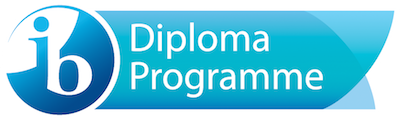 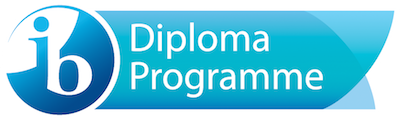 STEP ONE (ON YOUR OWN BEFORE CLASS): Read and annotate the passage carefully. 
STEP TWO (ON YOUR OWN BEFORE CLASS): What happened? Summarize in the box below.  Discuss the plot points and the characters involved. DO NOT INCLUDE SUMMARY IN YOUR FINAL COMMENTARY, but DO make sure you comprehend the text/passage before you write your analysis.
STEP THREE: IN CLASS: Work with your group members to take notes based on the items listed below. NOTE: Skip around as you analyze the text. You do not need to fill out the rest of this document in any specific order. Ultimately, your goal is to discuss what the text is doing and for what purpose.____ Context of text (What happened just before this scene? What happens just after this passage/scene/chapter, etc.?) Be prepared to make plot connections.____ Purpose of the passage (Why/how is this passage important to the story as a whole? Ex: foreshadowing plot events, character development, building dramatic tension, developing a universal theme, etc.)____ Theme(s) List at least 1 or 2 possible themes addressed in the passage:
____ Narration (first, second or third POV) _______________________________________________ Mood: How does the passage make the reader feel? (Review your list of tone and mood words.) ____ Tone: What is the writer’s attitude toward the subject or the character’s attitude toward someone or something? (Review your tone list.)____ Dialogue: Record at least 3 key phrases here:____ Diction/Word choice: Which words stand out and why? Record at least two here:
STEP FOUR (ON YOUR OWN): WRITE YOUR COMMENTARY. Your response should be double spaced, size 12, Times New Roman font, and at least two pages in length with a proper MLA heading. Unless otherwise stated, your final response is due at the start of class the following day (paper copy required.) Please carefully review the student samples provided before you write your own.Speaker:___________________________________
Speaker:___________________________________Speaker:___________________________________